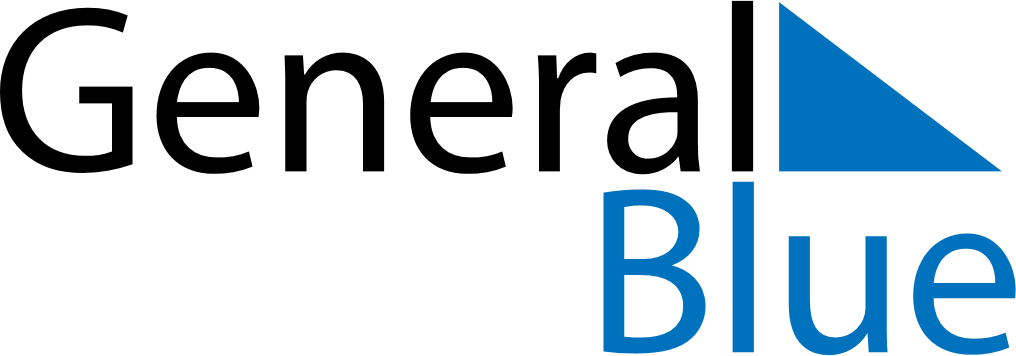 July 2024July 2024July 2024July 2024July 2024July 2024Bergby, Gaevleborg, SwedenBergby, Gaevleborg, SwedenBergby, Gaevleborg, SwedenBergby, Gaevleborg, SwedenBergby, Gaevleborg, SwedenBergby, Gaevleborg, SwedenSunday Monday Tuesday Wednesday Thursday Friday Saturday 1 2 3 4 5 6 Sunrise: 3:23 AM Sunset: 10:27 PM Daylight: 19 hours and 4 minutes. Sunrise: 3:24 AM Sunset: 10:27 PM Daylight: 19 hours and 2 minutes. Sunrise: 3:26 AM Sunset: 10:26 PM Daylight: 19 hours and 0 minutes. Sunrise: 3:27 AM Sunset: 10:25 PM Daylight: 18 hours and 57 minutes. Sunrise: 3:28 AM Sunset: 10:24 PM Daylight: 18 hours and 55 minutes. Sunrise: 3:30 AM Sunset: 10:22 PM Daylight: 18 hours and 52 minutes. 7 8 9 10 11 12 13 Sunrise: 3:31 AM Sunset: 10:21 PM Daylight: 18 hours and 49 minutes. Sunrise: 3:33 AM Sunset: 10:20 PM Daylight: 18 hours and 46 minutes. Sunrise: 3:35 AM Sunset: 10:18 PM Daylight: 18 hours and 43 minutes. Sunrise: 3:37 AM Sunset: 10:17 PM Daylight: 18 hours and 40 minutes. Sunrise: 3:39 AM Sunset: 10:15 PM Daylight: 18 hours and 36 minutes. Sunrise: 3:40 AM Sunset: 10:14 PM Daylight: 18 hours and 33 minutes. Sunrise: 3:42 AM Sunset: 10:12 PM Daylight: 18 hours and 29 minutes. 14 15 16 17 18 19 20 Sunrise: 3:44 AM Sunset: 10:10 PM Daylight: 18 hours and 25 minutes. Sunrise: 3:46 AM Sunset: 10:08 PM Daylight: 18 hours and 21 minutes. Sunrise: 3:49 AM Sunset: 10:06 PM Daylight: 18 hours and 17 minutes. Sunrise: 3:51 AM Sunset: 10:04 PM Daylight: 18 hours and 13 minutes. Sunrise: 3:53 AM Sunset: 10:02 PM Daylight: 18 hours and 9 minutes. Sunrise: 3:55 AM Sunset: 10:00 PM Daylight: 18 hours and 5 minutes. Sunrise: 3:57 AM Sunset: 9:58 PM Daylight: 18 hours and 0 minutes. 21 22 23 24 25 26 27 Sunrise: 4:00 AM Sunset: 9:56 PM Daylight: 17 hours and 56 minutes. Sunrise: 4:02 AM Sunset: 9:54 PM Daylight: 17 hours and 51 minutes. Sunrise: 4:04 AM Sunset: 9:51 PM Daylight: 17 hours and 47 minutes. Sunrise: 4:07 AM Sunset: 9:49 PM Daylight: 17 hours and 42 minutes. Sunrise: 4:09 AM Sunset: 9:47 PM Daylight: 17 hours and 37 minutes. Sunrise: 4:11 AM Sunset: 9:44 PM Daylight: 17 hours and 32 minutes. Sunrise: 4:14 AM Sunset: 9:42 PM Daylight: 17 hours and 28 minutes. 28 29 30 31 Sunrise: 4:16 AM Sunset: 9:39 PM Daylight: 17 hours and 23 minutes. Sunrise: 4:19 AM Sunset: 9:37 PM Daylight: 17 hours and 18 minutes. Sunrise: 4:21 AM Sunset: 9:34 PM Daylight: 17 hours and 13 minutes. Sunrise: 4:24 AM Sunset: 9:32 PM Daylight: 17 hours and 8 minutes. 